ZIMNÍ LIGA MÖLKKY 2020/21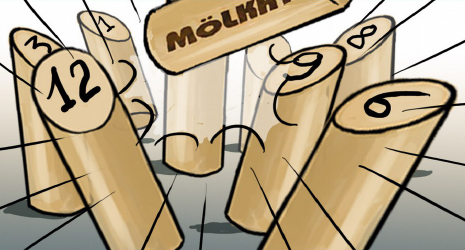 Datum konání:		12. prosince 2020  – 21. března 2021	herna U GatěhoStartují:	1. APAČI,  2. SKM ZZV II,  3. NIC NEBUDE,  4. LUPA,  5. MY TO VYPIJEM, 6. SKM ZZV I,  			7. CO MY DÁME, 8. LVOV KARPATY, 9. WWW, 10. LOBE STAR, 11. BUM BUM ČAUMísto konání:	herna SKM a ZZV, Sportbar U Gatěho – I. patro, jiné místo možné po dohodě obou týmůStartovné:	200,- Kč za družstvoCeny:	Družstva na prvních třech místech získají medaile, vítěz putovní pohár. 			Vítězné družstvo obdrží volné startovné na Halové MČR v Rakovníku 10. 4. 2021.Systém soutěže:	družstva se střetnou podle rozlosování každé s každým v termínech stanovených rozpisem soutěže a potvrzeným kapitány družstev – všechny zápasy základní části musí být odehrány nejpozději do 7. 3. 2021 24:00, pořadatelem utkání je družstvo uvedené v rozlosování na prvním místě, nejlepších 8 týmů postupuje do čtvrtfinále						     		     Čtvrtfinále  play off se hraje 8. – 19. 3. 2021. 	                  FINAL 4 se uskuteční v sobotu 21. 3. 2021 Bodování: výhra 3 body, remíza 2 body, prohra 1 bod, neodehrání utkání nebo kontumační prohra 0 bodů                      O pořadí rozhoduje a) počet bodů, b) vzájemný zápas - pouze v případě rovnosti dvou družstev,  c) skóre                                                                                          Každé utkání se skládá ze čtyř her dvouhry a čtyř her čtyřhry (každá hra do 50 bodů), za každé družstvo může v jednom utkání nastoupit dva až šest hráčů, jeden hráč může v zápase odehrát maximálně dvě dvouhry (max. 1 začíná) a čtyři čtyřhry, o začínajícím rozhoduje zápis o utkání, domácí družstvo předá zápis do desek v herněVedoucí soutěže: Leoš Fiala, Dvouletky 710, 285 22 Zruč nad Sázavou, m. 777 922 395, leos.fiala@volny.czPravidla:	hraje se podle pravidel mölkky uvedených na www.molkky.cz 						rozměry hřiště minimálně 4 x 7 metrů, vzdálenost odhodu 3,5 m Změny pravidel: zasáhne-li hozený kolík dříve mantinel než mölkku je hod hodnocen jako 0, postavení mölekk           po hodu platí, mölkky ležící u mantinelu se staví kolmo na délku jednoho kolíku od mantinelu, hra končí nejpozději po 15. hodu (při rovnosti má každé družstvo 0,5 bodu)		 Soupisky družstev:  mohou být v průběhu soutěže doplněny až na osm hráčů, každý hráč může v soutěži nastoupit pouze za jedno družstvo, v play off mohou startovat jenom hráči, kteří odehráli alespoň pět zápasů v základní části, hráč, který nenastoupil v žádném utkání může být kdykoliv ze soupisky vyškrtnutVítěz 2019/20:	Nic NebudeRozlosování a termínykolo 13. -20. 12. 2020		2 – 11	3 – 10	4 – 9	5 – 8	6 – 7		1  volnokolo 21. – 31. 12. 2020		8 – 6	9 – 5	10 – 4	11 – 3	1 – 2		7  volnokolo 1. – 10. 1. 2021		3 – 1	4 – 11	5 – 10	6 – 9	7 – 8		2  volnokolo  11. – 17. 1. 2021  		9 – 7	10 – 6	11 – 5	1  - 4	2 – 3		8  volnokolo 18. – 24. 1. 2021		4 – 2	5 – 1	6 – 11	7 – 10	8 – 9		3  volnokolo 25. - 31. 1. 2021		10 – 8	11 – 7 	1 – 6	2 – 5	3 – 4		9  volno kolo 1. – 7. 2. 2021		5 – 3	6 – 2	7 – 1	8 – 11	9 – 10		4  volno kolo  8. – 14. 2. 2021		11 – 9	1 – 8	2 – 7	3 – 6	4 – 5		10  volno kolo 15. – 21. 2. 2021		6 – 4	7 – 3	8 – 2	9 – 1	10 – 11		5  volno kolo 22. – 28. 2. 2021		1 – 10	2 – 9	3 – 8	4 – 7	5 – 6		11  volnokolo  1. – 7. 3. 2020 		7 – 5	8 – 4	9 – 3	10 – 2	11 – 1		6  volnoČTVRTFINÁLE  	8. – 19. 3. 2021	    	1. – 8.    4. – 5.    2. – 7.    3. –  6.     FINAL 4   	sobota  21. 3. 2021	13:30  SF A (1/8 – 4/5)		14:45  SF B   (2/7 – 3/6)						16:00  utkání o 3. místo	17:15  FINÁLE	Družstva, kapitáni, soupisky:	1. APAČI		1. Vladislav Kadlec, 602 506 747, tmyfun@seznam.cz  2. Jan Belha, 					3. Elzbieta Kadlecová, 4. Michaela Náhlovská, 5. Jan Šíbrava2. SKM II		1. Leoš Fiala 777 922 395, leos.fiala@volny.cz,  2. Mária Fialová3. NIC NEBUDE		1. Dan Dragoun 776 383 483, dan.dragoun@centrum.cz , 2. Marcela Volfová4. LUPA			1. Pavel Mácha  727 804 494, pavelm.panter@seznam.cz, 2. Luděk Kvapil 739 102 			519, 3. Klára Měšťánková5. MY TO VYPIJEM	1. Jan Doubrava 723 610 008, Doubravahonza@seznam.cz, 2. Jakub Šebek, 				3. Petra Kubálková, 4. Jiří Hrubeš6. SKM I		1. František Matějka 605 590 980, 2. Karel Čapek 608 356 467, 3. Zdeněk Sečka 			732 966 0417. CO MY DÁME	1. Lenka Vlasáková  776 228 261, vlasakova.l@seznam.cz,  2. Renata Holcová8. LVOV KARPATY	1. Olesia Osovská 774 218 328, osovskaolesia@seznam.cz ,  2. Vasil Osovsky 775 545 			199, 3. Michal Osovsky 777 682 7989. W.W.W. 		1. Martin Toman 775 509 344, 2. Pavel Benčat 720 192 205 oozzyyy@seznam.cz , 			3. Šárka Menšíková10. LOBE STAR		1. Milan Louda 728 532 857, nalim68@atlas.cz,  2. Pavla Loudová, 					3. Libor Rambousek, 4. Jitka Rambousková, 5. Radek Louda 724 100 10111. BUM BUM ČAU	1. Lucie Náhlovská  725 500 212, KruntoradovaL@seznam.cz, 2. Radek Náhlovský, 			3. Iveta Krejčová, 4. Martin Krejča, 5. Pavla Pajerová, 6. Mir. Kuthan